„Besünners fix“ bis zum Router: Stadtwerke Norderney bieten Neukunden devolo Giga BridgeNorderney/Aachen, 1. Dezember 2021 – Norderney ist die zweitgrößte ostfriesische Insel – und auf dem Weg zur ersten Region Deutschlands, die nahezu flächendeckend mit Glasfaser ausgebaut ist. Beim Rollout des NyNET genannten Netzes setzen die Stadtwerke Norderney auch auf die 
devolo Giga Bridge. Das Unternehmen bietet sie Neukunden an, um in ihrem Haus Netzabschluss (Optical Network Termination, ONT) und Router schnell und einfach über bestehende Leitungen zu verbinden. So lassen sich aufwendige Zusatzverkabelungen vermeiden.„Internet gehört zur Daseinsvorsorge wie Strom, Wasser und Gas“, erklärt Holger Schönemann, Geschäftsführer der Stadtwerke Norderney. Entsprechend konsequent setzt das Unternehmen den Ausbau einer leistungsfähigen Infrastruktur um: Bisher wurden bereits 34 Kilometer Kabel verlegt und der Großteil der geplanten 135 Glasfaserverteilschränke installiert. Für die Verbindung von Netzabschluss und Router bieten die Stadtwerke ihren Kunden ab sofort die 
devolo Giga Bridge an. Mit ihr lässt sich eine Lücke schließen, die beim Glasfaserausbau in vielen Einfamilienhäusern entsteht: Die Glasfaser endet am ONT im Keller oder im Hausanschlussraum, doch der Router steht in Diele oder Wohnzimmer. Für die nötige Verbindung der beiden Geräte werden bisher oft neue Netzwerkkabel verlegt, was zusätzliche Kosten und Aufwände verursacht. Alternativ kann der Router statt an gewohnter Stelle in der Nähe des ONT platziert werden. Keller oder Hausanschlussraum sind jedoch ungünstige Standorte, weil der WLAN-Empfang deutlich beeinträchtigt werden kann. Gigabit-Geschwindigkeit über bestehende LeitungenMit der devolo Giga Bridge erhalten Einfamilienhausbesitzer nun eine komfortable Alternative: Sie nutzt die vorhandenen Telefon- oder Koaxialleitungen, um das Signal vom Glasfaserabschluss zum Router zu transportieren. Da diese Leitungen exklusiv zur Datenübertragung genutzt werden, werden Geschwindigkeiten von einem Gigabit erreicht. Die Installation der devolo Giga Bridge übernimmt ein Techniker der Stadtwerke Norderney. Sie erfolgt schnell und einfach. Denn die Giga Bridge besteht aus zwei handlichen Adaptern für die Steckdose. Ein Adapter wird nahe dem ONT eingesteckt und per Netzwerkkabel mit ihm verbunden. Danach wird das Gerät an eine freie, ungenutzte Telefon- oder Koaxialleitung angeschlossen. Ist Teil eins der Bridge verkabelt, wird der zweite Adapter nahe dem gewünschten Router-Standort eingesteckt. Anschließend wird er per Kabel mit der Telefondose sowie dem WAN-Port des Routers verbunden. Weitere Konfigurationen sind nicht nötig, spezielle Firmware-Einstellungen sorgen zudem dafür, dass die devolo Giga Bridge von außen nicht sichtbar ist. Exklusiv für NyNET-Kunden kosten devolo Giga Bridge und Installation derzeit 79 Euro. Foto: Schnelles Netz bis zum Router: Holger Schönemann (rechts), Stadtwerke Norderney, und Andreas Gröpper, devolo AG, stellen die neue devolo Giga Bridge vor.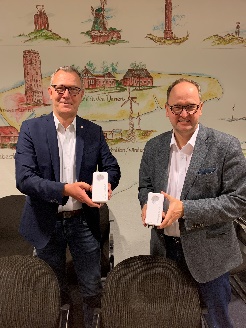 Text, Foto und aktuelle Produktabbildungen finden Sie auch im Pressebereich unter www.devolo.de. Pressekontaktdevolo AGMichael KüppersCharlottenburger Allee 6752068 AachenT: +49 241 18279-516michael.kueppers@devolo.deÜber devolodevolo sorgt für smarte Vernetzung und inspiriert Privatkunden sowie Unternehmen, die Möglichkeiten unserer digitalen Welt zu nutzen. Millionenfach bewährte Heimvernetzungslösungen von devolo bringen Highspeed-Internet und perfektes Mesh-WLAN in jeden Winkel von Haus und Wohnung – ganz einfach über das Stromnetz. Im professionellen Bereich wird mit devolo die Vision des umfassend vernetzten Internet of Things Realität. Ob in Industrieprojekten oder in der sich wandelnden Energiebranche: Wo hoch sichere, leistungsstarke Datenkommunikation gefragt ist, setzen Partner auf devolo. Das Unternehmen wurde 2002 gegründet und ist mit eigenen Niederlassungen sowie über Partner in 19 Ländern vertreten.Über die Stadtwerke NorderneyDie Stadtwerke Norderney GmbH ist auf der Insel verwurzeltes Unternehmen und der lokale Ansprechpartner rund um die Themen Energie, Wasser, Gas und seit kurzem auch Telekommunikation. Kurze Wege, schnelle und persönliche Erreichbarkeit sowie kompetente Beratung zeichnen uns aus. Kundenorientierung, kundennähe sowie Sympathie und Vertrauen zählen zu unseren Stärken. Bei uns zählt noch das Wort vor Ort. Dies unterscheidet uns von anonymen Großkonzernen, die sich auf die reine Energielieferung beschränken. Wir investieren kontinuierlich in den Ausbau und Erhalt der Inselinfrastruktur und unterstützen kulturelle sowie soziale Inselprojekte. Darüber hinaus setzen wir uns für den Wirtschaftsmotor der Insel ein. Es gibt also zahlreiche Vorteile, die wir den Insulanern als heimisches Versorgungs- und Dienstleistungsunternehmen zu bieten haben. Dabei liegt uns die nachhaltige Entwicklung Norderneys besonders am Herzen. Das ist unsere Philosophie: Auf der Insel für die Insel!